SMLUVNÍ OBJEDNÁVKA	N001190037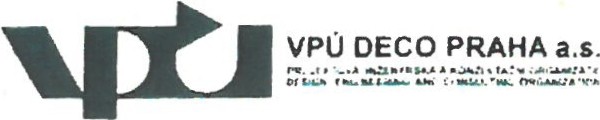 uzavfená v souladu s ustanovenfm § 2586 a nás.l zákonač. 89/2012 Sb., občanský zákonfk a ve znění pozdějších pfedpisůObjednatel:•Zhoto vitel;	IČ:DIČ:70813858CZ70813858VPU OECO PRAHA aPodbabská 1014/20 16000 Praha 6Ceská republikaInstitut plánování a rozvoje hlavního města Prahy, příspěvková organizaceVyšehradská 2077/5712800 PrahaIČ:	60193280 DIČ:   CZ60193280Bankovnl spojen:i-xxx!PR Praha'--	Dor učeno: 27.03.2019!PR 03549/2019Kontaktnl osoba:Tel. :xxxreditel ateliéru dopravnlch stavebxxxDatum vystaven:i14 . 03.2019\i   s t y . 1d r-uhpfl   l or. y .lf   / sv  ·E-ma :xxx 1 111 11111111 11111 1 1111 111111 11 11 11 1111 111 1 111 11111urhpes713fcbe0Akce:	1-0556.02/00Dálnice 010, MÚK Satalice - Radonice, Zkapacitnění na 6 ti pruh, technická studie, zpracováni a projednáni hodnoceni vlivu stavby na ŽPPlatební podmlnky:   Splatnost faktury je 30 dnů od jejlho vystaveni.Faktura musl být vyhotovena v souladu s platným zněnlm zákona č. 235/2004 Sb., §28Podklady:	xxx, mobil: xxx, ema : xxx -  --  -·- --·-- -	-   -   -   - --   -····--   ·- - ---- -·· . ·-···.Předmětem objednávky je zpracování dopravněinženýrských podkladů (DIP) dlouhodobého výhledu dle cenové atermlnové nabídky ze dne 14.3.2019.Termín:3. fázekompletace, čistopiskonec dubna 2019, více nabldka31.5.2019, vice nabídkaPředmět plněni	Tennln plněni	Cena v KčOopravnělnžený rské  podklady55000,00Předmět plněni bude zpracován v 7 vyhotovenlch v papírové podobě a zároveň 1x digitálně dle požadavků HJPa . Předmět plněni bude zpracován dle právnlch predpisů a technických norem. Objednatel si vyhrazuje právo na konečnou kontrolu těchto parametrů.V Praze. dnef Za objed  atei e I Za z ho tov itele-:   -  ·-  -	· -  -	...	···   · ··-   -  -  .   -	-	- - -,  ,.I         I---Závěrečná ujednání:	Změnu objednávky můžou provést pouze oprávněné osoby nebo osoby jim nadřízené.Objednávka je vyhotovena ve dvou stejnopisech. Jedno vyhotoveni obdrží objednatel a dru­ hé zhotovitel. Veškeré zásilky a doklady budou označeny zakázkovým číslem objednatele.---	....:   -  ··     r  · · ,   .. ·.:., •  .      r- ··	•.•,      · ·  ... , ;  -    :--..  . .  ,  :· ·  :- ·-.• ... -:·  ":.: .    ...	· -	-	··	-   -	--\,    l            :   • •	-   (      I 1          ";    I•,     .  ..·.   . '•      '!.   ....•  -'". ..I     .  ., •.. ',  ,   ,\ "Rekapitulace DPHRekapitulace DPHRekapitulace DPHRekapitulace DPHRekapitulace DPHSazbaZáklad DPHČistka DPHCelkem a DPH21%55 000,0011 550,0066550,00Celkem55 000,0011 550,0066550,00